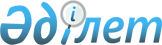 Пана іздеген адамның куәлігі үлгісін бекіту туралыҚазақстан Республикасы Еңбек және халықты әлеуметтік қорғау министрінің 2022 жылғы 18 наурыздағы № 97 бұйрығы. Қазақстан Республикасының Әділет министрлігінде 2022 жылғы 19 наурызда № 27181 болып тіркелді.
      Қазақстан Республикасының "Босқындар туралы" Заңы 6-бабының 7-тармақшасына сәйкес БҰЙЫРАМЫН:
      1. Осы бұйрыққа қосымшаға сәйкес пана іздеген адамның куәлігі үлгісі бекітілсін.
      2. "Пана іздеген адам куәлігінің үлгісін бекіту туралы" Қазақстан Республикасы Ішкі істер министрінің 2014 жылғы 9 маусымдағы № 328 бұйрығының (Нормативтік құқықтық актілерді мемлекеттік тіркеу тізілімінде № 9592 болып тіркелген) күші жойылды деп танылсын.
      3. Қазақстан Республикасы Еңбек және халықты әлеуметтік қорғау министрлігі Еңбек, әлеуметтік қорғау және көші-қон комитеті заңнамада белгіленген тәртіппен:
      1) осы бұйрықтың Қазақстан Республикасы Әділет министрлігінде мемлекеттік тіркелуін;
      2) осы бұйрық ресми жарияланғаннан кейін оны Қазақстан Республикасы Еңбек және халықты әлеуметтік қорғау министрлігінің интернет-ресурсында орналастыруды;
      3) осы бұйрық Қазақстан Республикасының Әділет министрлігінде мемлекеттік тіркелген күннен бастап он жұмыс күні ішінде Қазақстан Республикасы Еңбек және халықты әлеуметтік қорғау министрлігінің Заң қызметі департаментіне осы тармақтың 1) және 2) тармақшаларында көзделген іс-шаралардың орындалуы туралы мәліметтер ұсынуды қамтамасыз етсін.
      4. Осы бұйрықтың орындалуын бақылау Қазақстан Республикасының Еңбек және халықты әлеуметтік қорғау бірінші вице-министрі А.Ә. Сарбасовқа жүктелсін.
      5. Осы бұйрық алғашқы ресми жарияланған күнінен кейін күнтізбелік он күн өткен соң қолданысқа енгізіледі.
      Үлгі
      Образец
      сыртқы бет
      лицевая страница
      ҚАЗАҚСТАН РЕСПУБЛИКАСЫ
      РЕСПУБЛИКА КАЗАХСТАН 
      Еңбек және халықты әлеуметтік қорғау министрлігі 
      Министерство труда и социальной защиты населения
      Қазақстан Республикасының Елтаңбасы
      Герб Республики Казахстан
      Қазақстан Республикасында
      пана іздеген адамның куәлігі
      Свидетельство лица, ищущего убежище
      в Республике Казахстан
      №_________
      1-ші бет
      Страница 1
            Халықты жұмыспен қамту мәселелері жөніндегі облыстардың, республикалықмаңызы  бар қалалардың және астананың жергiлiктi атқарушы органы (бұдан әрі –ХЖҚЖАО)______________________________________________      Местный исполнительный орган областей, городов республиканского значения истолицы по вопросам занятости населения (далее - МИОЗН)____________________________________________________________________________________________________(облыс, қала атауы/наименование области, города)      Осы куәлік берілді:      Настоящее свидетельство выдано:
      Туған жылы ____________________________________________________
      Год рождения
      Азаматтығы ____________________________________________________
      Гражданство
      Босқын деп тану туралы өтініш ХЖҚЖАО-да тіркелген.
      В том, что ходатайство о признании беженцем зарегистрировано в МИОЗН
      ____________________________________________________________________
      ____________________________________________________________________
      (облыс, қала атауы)
      (наименование области, города)
      20____жылғы "______" ______________тіркеу №_______________
      Регистрационный №_____ от "____"___________20___год.
      2-ші бет/страницы 2
      Куәлік мерзімі "____"_____________бастап__________дейін
      Свидетельство действительно: с_______ по______________________
      Куәлікті берген мекеме
      Орган, выдавший
      свидетельство_________________________________________________
      Куәліктің берілген күні "_________"_________________20____жыл.
      Дата выдачи свидетельства "___"_________________20____год.
      ХЖҚЖАО-ның басшысы
      Руководитель МИОЗН _________________________________________
      (Тегі аты, әкесінің аты (бар болған кезде)/Фамилия, имя,
      отчество (при его наличии))
      ______________________________________________________________
      (облыс, қала атауы/наименование области, города)
      _____________________________қолы/подпись
      Жергілікті атқарушы органдарда тіркеу
      Регистрация в местных исполнтельных органах
      мөр табан/штамп
      Куәлік иесінің мекен жайы
      Адрес проживания владельца свидетельства
      _____________________________________________________________
      _____________________________________________________________
      ХЖҚЖАО-ның басшысы
      Руководитель МИОЗН
      _____________________________________________________________
      _____________________________________________________________
      (облыс, қала атауы/наименование области и города)
      ________________________қолы/подпись
      Мөр орны/Место печати
      3-ші бет/страница 3
      Он сегіз жасқа толмаған отбасы мүшелері:
      Члены семьи, не достигшие восемнадцати лет:
      Куәлік иесінің қолы__________________________________
      Подпись владельца свидетельства
      4-ші бет/страница 4
      Куәлік ұзартылды:______________нен (нан)______________дейін
      Свидетельство продлено: с __________ по___________
      ХЖҚЖАО-ның басшысы
      Руководитель МИОЗН
      _____________________________________________________________________
      _____________________________________________________________________
            Мөр орны/Место печати      Примечание. Описание свидетельства лица, ищущего убежище приведено вприложении к образцу свидетельства лица, ищущего убежище. Пана іздеген адамның куәлігінің сипаттамасы Описание свидетельства лица, ищущего убежище
            1. Пана іздеген адамның куәлігінің (бұдан әрі - куәлік) бланкісі барлық деректемелерімемлекеттік және орыс тілдерде көрсетіліп, бірыңғай үлгі бойынша жасалады.      Бланк свидетельства лица, ищущего убежище (далее - свидетельство), изготавливается по единому образцу с указанием всех реквизитов на государственном ирусском языках.      2. Куәліктің бланкісі тығыздығы 150, көлемі 103x150 мм ақ қағазда дайындалған.Бланк дәл ортасынан бүгілген, куәліктің сыртқы және ішкі бөлігі 4 бетке орналасқан.Бланк свидетельства выполнен на белой бумаге плотностью 150, формат 103x150 мм.Бланк согнут пополам, наружная и внутренние части свидетельства размещены на 4-х страницах.Сыртқы бетінің жоғарғы бөлігінде орта тұсында төрт қатарға қою қара әріппен:В верхней части лицевой страницы в четыре строки по центру полужирным шрифтомрасположены слова:Жергілікті атқарушы органның атауыНаименование местного исполнительного органаорта тұсындав середине по центру расположен:
      Қазақстан Республикасының Елтаңбасы
      Герб Республики Казахстан
      сөздері орналасқан
      Беттің төменгі бөлігінде орта тұсында төрт қатарға:
      В нижней части страницы по центру в четыре строки расположены слова:
      Қазақстан Республикасында
      пана іздеген адамның куәлігі
      Свидетельство лица, ищущего убежище
      в Республике Казахстан
      №___________________
      сөздері орналасқан.
      Куәлік бланкісінің нөмірін ХЖҚЖАО-ның қызметкері қолмен қояды.
      Номер бланка свидетельства проставляется от руки сотрудником МИОЗН.      3. Бірінші беттің жоғарғы бөлігінде мемлекеттік және орыс тілдерінде мынадай сөздержазылған:В верхней части первой страницы расположены на государственном и русском языкахследующие слова:ХЖҚЖАО _____(облыс, қала атауы)/ МИОЗН __________(наименование области, города)".      4. Ортасына қарай, екі қатарда/ниже в две строки, с ориентировкой по центру,расположены слова: "Осы куәлік берілді/Настоящее свидетельство выдано" деген сөздер жазылған.Жоғарыда көрсетілген қатардан солға қарай төменде пана іздеген адамның суреті үшін орынорналасқан, онда осы куәлік иесінің 3x4 көлемді суреті жапсырылады, оның үстінен оңтөменгі жақ бөлігіне елтаңбалы мөр басылады.Ниже, слева от вышестоящей строки, место для фотографии лица, ищущего убежище, кудавклеивается фотография владельца данного свидетельства размером 3x4, сверху которой вправом нижнем углу проставляется гербовая печать.Төменгі сол жақ бөлігінде әр қайсысы жеке жолда мынадай деректемелер көрсетіледі:Справа от фотографии построчно указываются следующие сведения:"Тегі/Фамилия", "Аты/Имя", "Әкесінің аты (бар болған кезде)/Отчество (при его наличии)","Туған жылы/Год рождения", "Азаматтығы/Гражданство". Әр сөздің астында мәліметтердітолтыру үшін орын қалдырылады.Бұдан әрі үш жолға, мынадай сөйлем жазылады:Далее ниже, в три строки, расположены слова:ХЖҚЖАО-да босқын мәртебесін тағайындау туралы берген өтінішінің тіркелгенітуралы/ходатайство о признании беженцем зарегистрировано в МИОЗН_____________________________________________________________________ _____________________________________________________________________ _____________________________________________________________________(облыс, қала атауы/наименование области, города)Жоғарыдағы сөйлемнен кейін әр қайсысы жеке жолда қою қара әріппен/ниже вышестоящихслов, построчно, полужирным шрифтом расположены слова"20____жыл."___"________тіркеу №___/Регистрационный №___от_______20____год.".5. Екінші беттің жоғарғы бөлігінде ортасына қарай:В верхней части второй страницы расположены слова:"Куәлік мерзімі "______" бастап_______дейін жарамды/Свидетельство действительно"с______________ по________________", "Куәлікті берген мекеме/Орган, выдавший свидетельство", "Куәліктің берілген күні/Датавыдачи свидетельства" деген сөздер жазылады, олардан кейін мәліметтерді толтыру үшінорын қалдырылады.ХЖҚЖАО-ның басшысы ______________________________________________                                                   (облыс, қала атауы) бойынша)Руководитель МИОЗН ________________________________________________                                                        (наименование области, города)_______________________________қолы/подписьМөр оны/Место печати      6. Беттің ортасына қарай қою қара әріппен/в нижней части второй страницыполужирным шрифтом, с ориентировкой по центру, расположены слова: "Отбасының онсегізге толмаған мүшелері/Члены семьи, не достигшие восемнадцати лет" деген сөздержазылған, оның астында 3 жол мен бағанадан тұратын кесте орналасқан.Бірінші жолдың бірінші бағанасында:В первой строке первого столбца помещены следующие слова: "Тегі аты, әкесінің аты (барболған кезде)/Фамилия, имя, отчество (при его наличии)";Бірінші жолдың екінші бағанасындаВо втором столбце первой строки "Туыстық қатынасы/Степень родства";Бірінші жолдың үшінші бағанасында "Туған жылы/Год рождения" деген деректер орналасқан.В третьем столбце первой строкиБеттің төменгі бөлігінде қою қара қаріппен/ниже полужирным шрифтом расположены слова:"Куәлік иесінің қолы/Подпись владельца свидетельства_______" деген сөздер жазылған.7. Төртінші беттің жоғарғы бөлігінде ортасына қарай қою қара әріппен/верхней частичетвертой страницы с ориентировкой по центру полужирным шрифтом напечатаныследующие слова "Куәлік_______бастап________дейін ұзартылды/Свидетельство продлено:с "___"_______по "_____"______________" деген сөздер жазылған.ХЖҚЖАО-ның басшығы_________________(облыс, қала атауы) бойыншаРуководитель МИОЗН____________________________________________________________________________________________қолы/подпись.
					© 2012. Қазақстан Республикасы Әділет министрлігінің «Қазақстан Республикасының Заңнама және құқықтық ақпарат институты» ШЖҚ РМК
				
                  Қазақстан Республикасының              Еңбек және халықты әлеуметтік қорғау министрі 

С. Шапкенов
КЕЛІСІЛДІҚазақстан Республикасының Ішкі істер министрлігі
Қазақстан Республикасының
Еңбек және халықты
әлеуметтік қорғау министрі
2022 жылғы 18 наурыздағы
№ 97 Бұйрығына қосымша
Сурет орны
Место для фото 3x4
Тегі
Фамилия ___________________________________________________________
___________________________________________________________________
Аты
Имя _______________________________________________________________
___________________________________________________________________
Әкесінің аты (бар болған кезде) Отчество (при его наличии) ___________________________________________________________________
Мөр орны /Место печати
Тегі, аты, әкесінің аты (бар болған кезде) Фамилия, имя, отчество (при его наличии)
Туыстық қатысы Степень родства
Туған жылы Год рожденияПриложениек образцу свидетельствалица, ищущего убежище